РАСПОРЯЖЕНИЕ                                                  JАКААН                                      от “  22  ”     сентября    2015г.  №_ 47 _                                                                                                                             с.ОртолыкНа основании Постановления об обращении взыскания на заработную плату должника  от  30.04.2015г. Кош-Агачского районного отдела  судебных приставов УФССП по Республике Алтай в отношении Яданова Анатолия Казетовича  – главы сельской администрации Ортолыкского сельского поселенияРаспоряжаюсь:1. Главному бухгалтеру Конгуновой Розе Мандюровне производить удержания с заработной платы Яданова Анатолия Казетовича, согласно исполнительному документу Кош-Агачского районного отдела судебных приставов УФССП по РА. 2. Удержания производить в соответствии с действующим законодательством, с периодичностью или до удержания суммы, указанной в исполнительном документе, из заработной платы, причитающейся Яданова А.К. ежемесячно в размере 50 %. В соответствии со ст. 110 ФЗ «Об исполнительном производстве» в первую очередь удержать сумму долга 14166,76 руб., затем расходы по совершению исполнительных действий - исполнительский сбор в размере 1000,00 руб.3. Удержанные денежные средства в 3-хдневный срок с даты получения должником заработной платы перечислять на депозитный счет РОСП УФССП России по Республике Алтай Кош-Агачского района. 4. Удержание и выплату сумм производить регулярно впредь до погашения суммы 14166,76+1000,00 руб.=15166,76Глава сельской администрации Ортолыкского сельского поселения                                                                   А.К. Яданов   C распоряжением ознакомлены:   ________________ Р.М. КонгуноваРЕСПУБЛИКА АЛТАЙМУНИЦИПАЛЬНОЕ ОБРАЗОВАНИЕКОШ-АГАЧСКИЙ РАЙОНОРТОЛЫКСКАЯ СЕЛЬСКАЯАДМИНИСТРАЦИЯ649770, с.Ортолык ул. Чуйская, 1тел. 28-3-32, Ortolyksp@mail.ru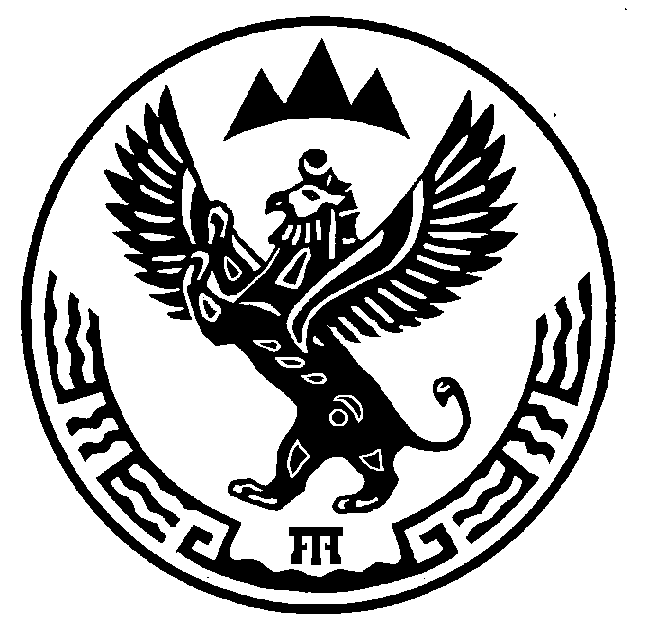 АЛТАЙ РЕСПУБЛИКАМУНИЦИПАЛ ТÖЗÖЛМÖКОШ-АГАШ  АЙМАКОРТОЛЫК JУРТ JЕЕЗЕЗИНИНАДМИНИСТРАЦИЯЗЫ649770, Ортолык j. Чуйская ором, 1 тел. 28-3-32, Ortolyksp@mail.ru